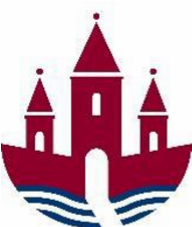  Referat fra bestyrelsesmøde i Dagplejen d. 25. marts 2019 Lokale E.3.16 ( indgang Odinsgade 11 ) Kl.18.30-21.30 Velkomst og præsentation Dagsorden: Godkendelse af referat fra sidste møde, godkendtBudget / regnskab 2019, vi talte om ½% besparelse i overslagsårene 2020-2023. Vi drøftede hvor det kan være muligt at spare ½% og der peges på indkøbet af ladcykler/ motorvogne samt bud kørsel.Status i dagplejen Antal dagplejere/børn, 213 dagplejer og 742 børn indskrevne børn i februar. Brugertilfredshedsundersøgelse og vores videre arbejde. Alle var enige om, at det er et flot resultat. Byrådet har bedt om en beskrivelse af mindst tre temaer, vi skal arbejde med fra brugertilfredshedsundersøgelsen. Der er valgt Personalets indsats for at støtte børns læring s. 6, dialog og samarbejdet mellem dig som forældre og personalet s. 7 og indendørs faciliteter s. 8Nyt fra dagplejenInstagram, vi er oprettet på instagram, der bliver løbende lagt materiale ud.Afholder marts dagpleje pædagogmøde, indholdet i møderne: GRUS samtaler, tid og trivsel, ergonomi, den nye styrkede læreplan.Biennale i natur, udeliv og science, vi fik mange gode tilkendegivelser om, at materialet vi præsenterede var rigtig godt. Aftalemål, fremlagt og forældrene ønsker at blive spurgt efter et år om, hvordan det går med forældredeltagelse som en del af kvalificeringen af den tidlige indsats.Emne på forældremøde, Det blev besluttet, at vi får et fælles foredrag for alle dagplejere og forældre. Vi skal høre et foredrag med Ann Elisabeth Knudsen om hjerne, leg og dannelse. Det bliver den 12. september 2019. Vi afholder personalemøde fra kl. 18:00 og kl. 20:00 bliver forældrene inviteret til det fælles foredrag. Der bliver tilmelding for forældrene, når vi nærmere os datoen.Tilsyn af dagplejen, det er på udvalgsmødet den 12. marts 2019, tilsynet blev godkendt af byrådet uden bemærkninger.Punkter til næste møde Stoil udarbejder et udkast til markedsføring af dagplejenUdarbejde indbydelse til forældrebestyrelsesmøde den 12. september 2019 Der blev besluttet, at alle tilmelde sig vores bestyrelsesmøder, i stedet for at melde afbud.Referent Susanne Lyholm Andersen